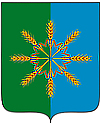 НОВОЗЫБКОВСКИЙ РАЙОННЫЙ СОВЕТ НАРОДНЫХ ДЕПУТАТОВР Е Ш Е Н И Еот 01 октября 2014 г. № 1/14г. НовозыбковОб    избрании   заместителя главы Новозыбковского района          В соответствии с пунктом 1 статьи 32 Устава Новозыбковского муниципального района, с пунктом 25.1.статьи 25 Регламента Новозыбковского районного Совета народных депутатов, Новозыбковский районный Совет народных депутатов          Р Е Ш И Л:          1. Избрать заместителем главы Новозыбковского  муниципального района на непостоянной основе - Конохова Виктора Михайловичадепутата по Катичскому одномандатному избирательному округу №2.Глава Новозыбковского района                                            В.И.Киреева